Приложение 1к Порядку государственной регистрации вещных прав на недвижимое имущество и их ограничений (обременений) и предоставления информацииКарточка приема документов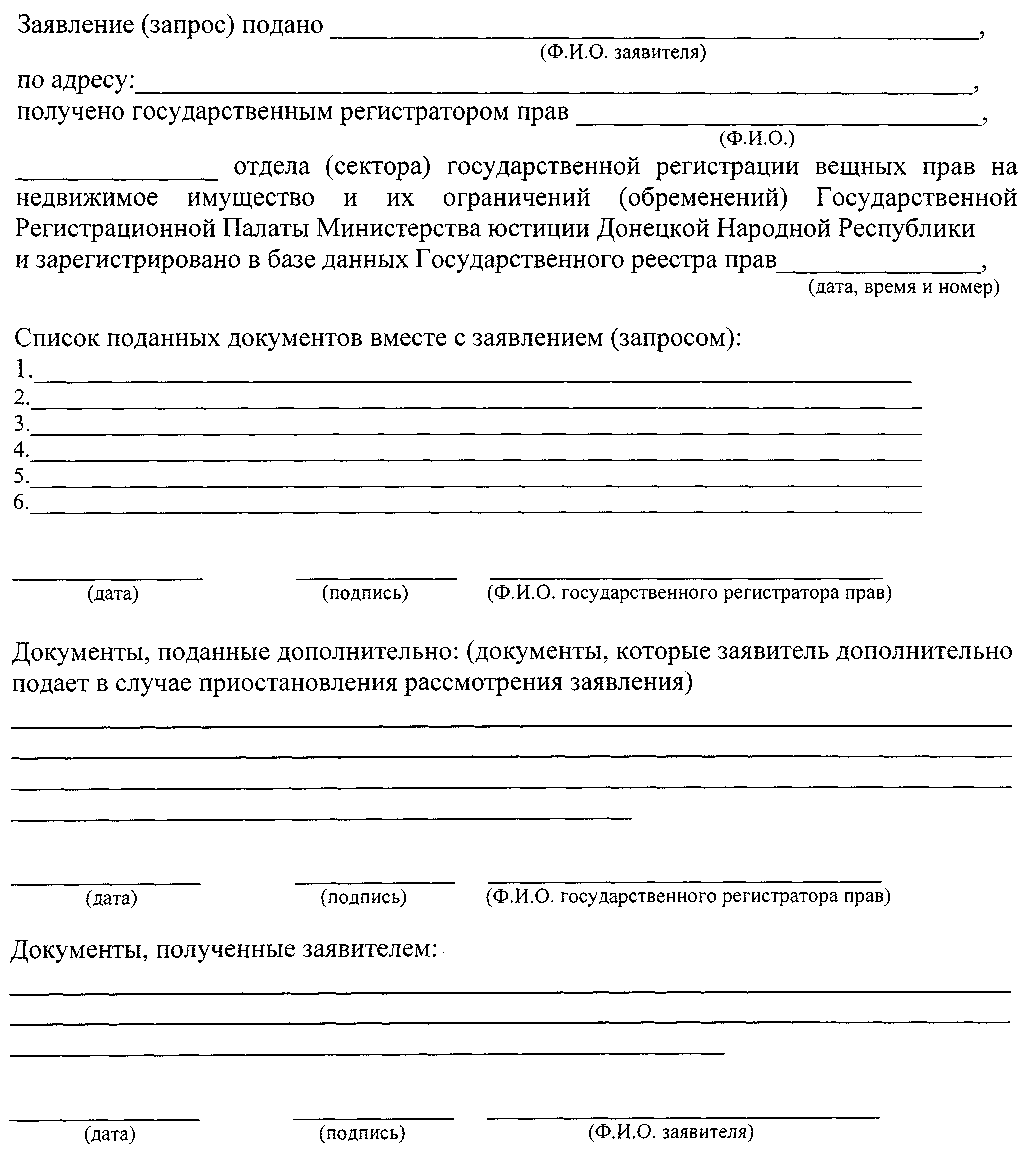 